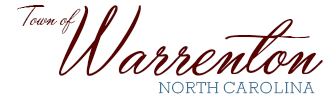 P.O. Box 281Walter M. Gardner, Jr. – Mayor                                                                 Warrenton, NC  27589-0281Robert F. Davie, Jr. – Town Administrator                                 (252) 257-1122   Fax (252) 257-9219www.warrenton.nc.gov_____________________________________________________________________________________________Historic District CommissionJanuary 25, 2021MinutesChairman Richard Hunter called together a meeting for the Historic District Commission at 5:30 PM at the Warrenton Town Hall. Attending were Chairman Richard Hunter, Town Administrator Robert Davie, Tracy Stevenson, Michael Coffman, Anne Harris, Marsha West, Audrey Tippett, and Cynthia Jenkins. Applicant Joan Arbuthnot was in attendance.  A quorum was present.Michael Coffman motioned to approve the November minutes and the December’s called meeting minutes, which was seconded by Audrey Tippett. The minutes were approved by unanimous vote.105 Halifax Street COAApplicant Dian Sourelis requests to install a natural stone patio at the rear of the residence.  Mr. Hunter stated that the concrete that had been there was cracked and in very bad condition and that the proposed patio would not be visible from the road. Michael Coffman made a motion to approve installation of the patio which was seconded by Anne Harris. The motion was approved by unanimous vote.  211 W. Ridgeway Street COA  Applicant Joan Arbuthnot requests to build a 4’ high white aluminum fence facing Ridgeway, from the left front corner of the house, down the side of the driveway to Ridgeway, then left along Ridgeway to the property line, then perpendicular to Ridgeway back to a line parallel with the back of the house, then build a four foot black chain fence to the right front corner of the shed.  A small gate will be on the left side, near Ridgeway, and a double gate will go from the right front side of the shed to the rear left side of the patio.  Property was viewed by Richard Hunter and Robert Davie.  Staff recommendation states fence should be black to meet with HDC guidelines.  Surrounding property owners have not come forward with any objections to the installation of the fence.  Michael Coffman made a motion to approve the COA as written with the fence being white in color, which was seconded by Marsha West.  The COA was approved by a 3 – 2 vote, with Audrey Tippett and Anne Harris dissenting.  With no other business, the meeting was adjourned.